Итоги смотра конкурса «Лучший уголок книги»                                                                                                                   Приобщение к книге – одна из основных задач художественно-эстетического воспитания дошкольников. Знакомство с художественной литературой, устным народным творчеством должно начинаться с первых лет жизни. Любой дошкольник является читателем. Даже если он не умеет читать, а только слушает чтение взрослых.        С целью создания благоприятных условий для приобщения к художественной литературе и речевого развития детей дошкольного возраста, обновления и систематизации книжного уголка, повышения педагогического мастерства воспитателей, формирования устойчивого интереса воспитанников к художественной литературе, как средства развития речи дошкольников, в детском саду 27.11.2023 прошел смотр-конкурс  на лучший книжный уголок в группе «Книжкин дом»В смотре приняли участие обе возрастные группы детского сада. Для оценивания уголков было разработано Положение и критерии, которые отвечают требованиям к содержанию книжного уголка.Педагоги творчески оформили каждый раздел уголка, подобрали художественную литературу в соответствии с возрастом детей, материал о художниках-иллюстраторах и детских писателях.  Уголки эстетичны, безопасны, насыщены книгами разных жанров художественной литературы (сказки, рассказы, стихотворения)Воспитатели знакомят с портретами и творчеством детских писателей.Расположение данных уголков в группах позволяет свободно пользоваться всем представленным материалом, отвечает всем требованиям содержания книжных уголков. Книжный уголок небольшой, но воспитатели компактно расположили в нем все необходимое для приобщения к литературе.  Раз в неделю производится смена портрета писателя, и материала согласно   тематике.Учитывая критерии оценки уголков, жюри  пришло к выводу, что в  группах "Книжный уголок" был оформлен в соответствии с требованиями ФГОС ДО.По результатам конкурса решили присудить два первых места, т. к. в обеих группах уголки были оформлены согласно всем критериям конкурса.             Младшая группа                                         Старшая группа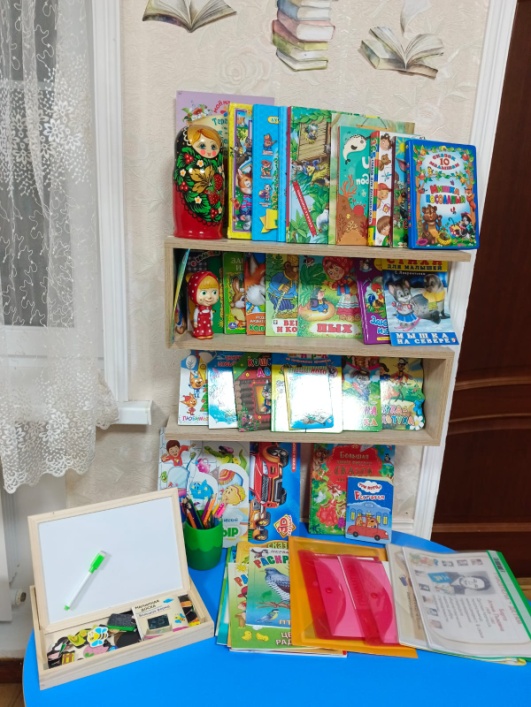 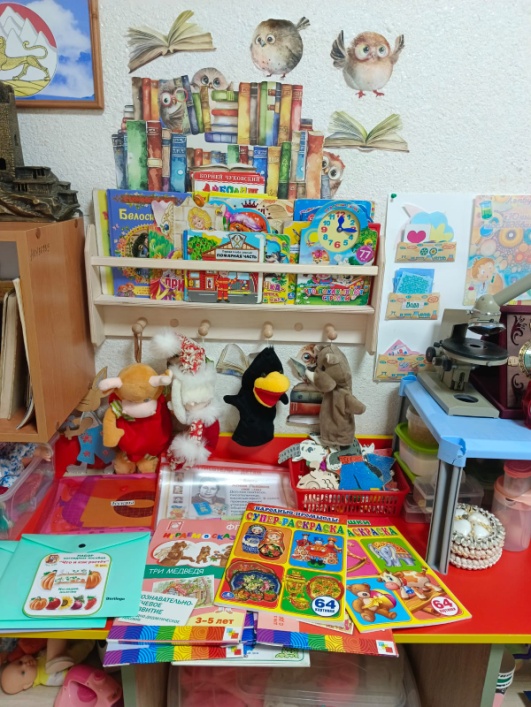 №КритерииГруппыГруппы№КритерииМладшая группаСтаршая группа1Доступность332Безопасность333Эстетичность334Насыщенность335Соответствие  содержания книжного уголка (художественной литературы) возрастным особенностям детей группы:  (грамотный подбор книг, их тематики, распределение по разделам в соответствии с возрастом воспитанников группы и требованиям программы);336Разделение по жанрам7Наличие портретов авторов338Наличие  игрового персонажа339Наличие  материалов о детских писателях3310Наличие атрибутов для драматизации3311Наличие «книжной аптечки/мастерской по изготовлению книг»12Наличие дидактических игр для приобщения к чтению книг   по развитию речи3313Подбор статей, рекомендаций для просвещения родителей по пропаганде чтения и любви к книге- 3314Наличие в уголке правил поведения и обращения с книгой3314Участие родителей в создании и пополнении книжного уголка33